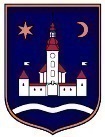 REPUBLIKA HRVATSKAZAGREBAČKA ŽUPANIJAOPĆINA POKUPSKOOpćinsko vijećeTemeljem članka 49. Zakona o predškolskom odgoju i obrazovanju (NN, broj 10/97, 107/07 i 94/13) i članka 33. Statuta Općine Pokupsko („Glasnik Zagrebačke županije“, broj 11/13 i 4/18), Općinsko vijeće Općine Pokupsko na      sjednici održanoj dana                         2019. godine donosi ODLUKUo sufinanciranju smještaja djece s područja Općine Pokupsko u dječjim vrtićima izvan područja Općine PokupskoČlanak 1. Ovom se Odlukom odobrava sufinanciranje troškova smještaja djece s područja Općine Pokupsko u dječjim vrtićima izvan područja Općine Pokupsko, kojima općina nije osnivač.Članak 2.Pravo na sufinanciranje troškova smještaja djece s područja Općine Pokupsko u dječjim vrtićima izvan područja općine, mogu ostvariti roditelji odnosno skrbnici (korisnici usluga dječjih vrtića) pod sljedećim uvjetima koji moraju biti kumulativno ispunjeni:- dijete mora imati prebivalište na području Općine Pokupsko,- oba roditelja odnosno skrbnika moraju imati prebivalište na području   Općine  Pokupsko,- sve obaveze prema Općini Pokupsko, po bilo kojoj osnovi trebaju biti podmirene.	U slučaju raskida braka između roditelja odnosno skrbnika, barem jedan od roditelja/skrbnika mora imati prebivalište na području Općine Pokupsko te uz zahtjev za sufinanciranje smještaja djeteta u dječji vrtić uz ostalu dokumentaciju priložiti i rješenje/presudu o raskidu braka.	U slučaju samohranog roditeljstva, roditelj koji podnosi zahtjev za sufinanciranje smještaja djeteta u dječji vrtić mora imati prebivalište na području Općine Pokupsko.Članak 3.Kako bi se ostvarilo pravo na sufinanciranje smještaja djece u dječji vrtić, roditelji/skrbnici obvezni su podnijeti pisani zahtjev Jedinstvenom upravnom odjelu Općine Pokupsko na za to predviđenom obrascu uz prilaganje sljedećih isprava:- presliku osobne iskaznice oba roditelja odnosno skrbnika,- uvjerenje o prebivalištu za dijete koje se upisuje u dječji vrtić (ne starije od šest   mjeseci),- ugovor roditelja s dječjim vrtićem ili potvrda dječjeg vrtića o upisu djeteta u vrtić,- rodni list djeteta.	Jedinstveni upravni odjel Općine Pokupsko, izdati će suglasnost o sufinanciranju troškova smještaja u roku od 10 radnih dana od dana uredno podnesenog zahtjeva ukoliko su ispunjeni svi propisani uvjeti. Korisnik usluge dječjeg vrtića dužan je odmah, a najkasnije u roku od 8 radnih dana prijaviti Jedinstvenom upravnom odjelu Općine Pokupsko svaku promjenu iz članka 2. ove Odluke koja može utjecati na ostvarivanje prava na sufinanciranje troškova smještaja djeteta u dječji vrtić.    Članak 4.Općina Pokupsko sudjeluje u sufinanciranju troškova smještaja djeteta u dječji vrtić u jedinstvenom iznosu od 500,00 kuna po djetetu bez obzira na ekonomsku cijenu vrtića u koji je dijete smješteno i ostale okolnosti. Sufinanciranje troškova smještaja djeteta odvija se na mjesečnoj razini.Članak 5.	Općina Pokupsko i dječji vrtić zaključiti će ugovor o sufinanciranju smještaja djece u dječjim vrtićima kojim će se urediti međusobna prava i obveze.  Članak 6.Ova odluka stupa na snagu osmog dana od dana objave u „Glasniku Zagrebačke županije“.Klasa: Urbroj: U Pokupskom, Predsjednik Općinskog vijećaStjepan Sučec  